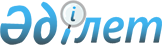 О внесении изменений в решение районного маслихата от 23 декабря 2015 года №48/5 "О районном бюджете на 2016-2018 годы"
					
			С истёкшим сроком
			
			
		
					Решение Шиелийского районного маслихата Кызылординской области от 11 ноября 2016 года № 6/2. Зарегистрировано Департаментом юстиции Кызылординской области 15 ноября 2016 года № 5643. Прекращено действие в связи с истечением срока      В соответствии с кодексом Республики Казахстан от 4 декабря 2008 года "Бюджетный кодекс Республики Казахстан", подпунктом 1) пункта 1 статьи 6 Закона Республики Казахстан от 23 января 2001 года "О местном государственном управлении и самоуправлении в Республике Казахстан", Шиелийский районный маслихат РЕШИЛ:

      1. Внести в решение районного маслихата от 23 декабря 2015 года № 48/5 "О районном бюджете на 2016-2018 годы" (зарегистрировано в Реестре государственной регистрации нормативных правовых актов за номером 5285 от 30 декабря 2015 года, опубликовано в газете "Өскен Өңір" от 20 января 2016 года) следующие изменения:

      подпункты 1), 2) пункта 1 изложить в новой редакции:

      "1) доходы - 11 413 701,8 тысяч тенге, в том числе:

      налоговым поступлениям - 2 317 703 тысяч тенге;

      неналоговым поступлениям - 15 854 тысяч тенге;

      поступлениям от продажи основного капитала - 37 163 тысяч тенге; 

      поступлениям трансфертов - 9 042 981,8 тысяч тенге;

      2) затраты - 11 905 446,5 тысяч тенге";

      подпункты 5), 6) пункта 1 изложить в новой редакции:

      "5) дефицит (профицит) бюджета - - 648 203,7 тысяч тенге;

      6) финансирование дефицита (использование профицита) бюджета - 648 203,7 тысяч тенге;

      поступления займов - 197 253 тысяч тенге;

      погашение займов - 40 794 тысяч тенге;

      используемые остатки бюджетных средств - 491 744,7 тысяч тенге.";

      приложение 1 к указанному решению изложить в новой редакции согласно приложению 1 к настоящему решению.

      приложение 4 к указанному решению изложить в новой редакции согласно приложению 2 к настоящему решению.

      приложение 7 к указанному решению изложить в новой редакции согласно приложению 3 к настоящему решению.

      приложение 8 к указанному решению изложить в новой редакции согласно приложению 4 к настоящему решению.

      2. Настоящее решение вводится в действие с 1 января 2016 года и подлежит официальному опубликованию.

 Районный бюджет на 2016 год Список бюджетных программ на 2016 год аппара акимов поселка, сельских округов. Перечень бюджетных программ районного бюджета, направленных на реализацию бюджетных инвестиции на 2016 год. Распределение между поселками, сельскими округами трансфертов, передаваемые органам местного самоуправления из районного бюджета на 2016 год
					© 2012. РГП на ПХВ «Институт законодательства и правовой информации Республики Казахстан» Министерства юстиции Республики Казахстан
				
      Председатель cессии

      районного маслихата

А. Әбдикадырова

      Секретарь районного

      маслихата

Ә. Оразбекұлы
Приложение 1
к решению 6 сессии Шиелийского районного
маслихата от "11" ноября 2016 года №6/2Приложение 1
к решению Шиелийского районного маслихата
от "23" декабря 2015 года №48/5Категория

Категория

Категория

Категория

Сумма, тысяч тенге

Класс

Класс

Класс

Сумма, тысяч тенге

Подкласс

Подкласс

Сумма, тысяч тенге

Наименование

Сумма, тысяч тенге

1.Доходы

11413701,8

1

Налоговые поступления

2317703

01

Подоходный налог

868056

2

Индивидуальный подоходный налог

868056

03

Социальный налог

681818

1

Социальный налог

681818

04

Hалоги на собственность

732579

1

Hалоги на имущество

650116

3

Земельный налог

6978

4

Hалог на транспортные средства

74869

5

Единый земельный налог

616

05

Внутренние налоги на товары, работы и услуги

26584

2

Акцизы

7323

3

Поступления за использование природных и других ресурсов

5747

4

Сборы за ведение предпринимательской и профессиональной деятельности

12188

5

Налог на игорный бизнес

1326

08

Обязательные платежи, взимаемые за совершение юридически значимых действий и (или) выдачу документов уполномоченными на то государственными органами или должностными лицами

 

 

 

 

 8666

1

Государственная пошлина

8666

2

Неналоговые поступления

15854

01

Доходы от государственной собственности

3493

5

Доходы от аренды имущества, находящегося в государственной собственности

3435

7

Вознаграждения по кредитам, выданным из государственного бюджета

58

04

Штрафы, пени, санкции, взыскания, налагаемые государственными учреждениями, финансируемыми из государственного бюджета, а также содержащимися и финансируемыми из бюджета (сметы расходов) Национального Банка Республики Казахстан

346

1

Штрафы, пени, санкции, взыскания, налагаемые государственными учреждениями, финансируемыми из государственного бюджета, а также содержащимися и финансируемыми из бюджета (сметы расходов) Национального Банка Республики Казахстан, за исключением поступлений от организаций нефтяного сектора

346

06

Прочие неналоговые поступления

12015

1

Прочие неналоговые поступления

12015

3

Поступления от продажи основного капитала

37163

01

Продажа государственного имущества, закрепленного за государственными учреждениями

3270

1

Продажа государственного имущества, закрепленного за государственными учреждениями

3270

03

Продажа земли и нематериальных активов

33893

1

Продажа земли

15280

2

Продажа нематериальных активов

18613

4

Поступления трансфертов 

9042981,8

02

Трансферты из вышестоящих органов государственного управления

 

9042981,8

2

Трансферты из областного бюджета

 9042981,8

Функциональная группа 

Функциональная группа 

Функциональная группа 

Функциональная группа 

Администратор бюджетных программ

Администратор бюджетных программ

Администратор бюджетных программ

Программа

Программа

Наименование

2.Затраты

11905446,5

01

Государственные услуги общего характера

1092081,6

112

Аппарат маслихата района (города областного значения)

22598

001

Услуги по обеспечению деятельности маслихата района (города областного значения)

22264

003

Капитальные расходы государственного органа 

334

122

Аппарат акима района (города областного значения)

119714,6

001

Услуги по обеспечению деятельности акима района (города областного значения)

118398,6

003

Капитальные расходы государственного органа 

1316

123

Аппарат акима района в городе, города районного значения, поселка, села, сельского округа

 

645430

001

Услуги по обеспечению деятельности акима района в городе, города районного значения, поселка, села, сельского округа

373305

 

022

Капитальные расходы государственного органа 

12534

032

Капитальные расходы подведомственных государственных учреждений и организаций

259591

452

Отдел финансов района (города областного значения)

28941

001

Услуги по реализации государственной политики в области исполнения бюджета и управления коммунальной собственностью района (города областного значения)

28391

010

Приватизация, управление коммунальным имуществом, постприватизационная деятельность и регулирование споров, связанных с этим

210

018

Капитальные расходы государственного органа 

340

453

Отдел экономики и бюджетного планирования района (города областного значения)

29680

001

Услуги по реализации государственной политики в области формирования и развития экономической политики, системы государственного планирования

29680

458

Отдел жилищно-коммунального хозяйства, пассажирского транспорта и автомобильных дорог района (города областного значения)

115002

001

Услуги по реализации государственной политики на местном уровне в области жилищно-коммунального хозяйства, пассажирского транспорта и автомобильных дорог

20116

013

Капитальные расходы государственного органа 

94886

467

Отдел строительства района (города областного значения)

58000

040

Развитие объектов государственных органов

58000

493

Отдел предпринимательства, промышленности и туризма района (города областного значения)

12741

001

Услуги по реализации государственной политики на местном уровне в области развития предпринимательства, промышленности и туризма

12401

003

Капитальные расходы государственного органа 

340

801

Отдел занятости, социальных программ и регистрации актов гражданского состояния района (города областного значения)

59975

001

Услуги по реализации государственной политики на местном уровне в сфере занятости, социальных программ и регистрации актов гражданского состояния

57635

010

Капитальные расходы государственного органа 

2340

02

Оборона

1309

122

Аппарат акима района (города областного значения)

1309

005

Мероприятия в рамках исполнения всеобщей воинской обязанности

1309

03

Общественный порядок, безопасность, правовая, судебная, уголовно-исполнительная деятельность

5986

458

Отдел жилищно-коммунального хозяйства, пассажирского транспорта и автомобильных дорог района (города областного значения)

5986

021

Обеспечение безопасности дорожного движения в населенных пунктах

5986

04

Образование

8181840

123

Аппарат акима района в городе, города районного значения, поселка, села, сельского округа

1737996

 

004

Обеспечение деятельности организаций дошкольного воспитания и обучения

786666

005

Организация бесплатного подвоза учащихся до школы и обратно в сельской местности

214

041

Реализация государственного образовательного заказа в дошкольных организациях образования

951116

464

Отдел образования района (города областного значения)

6387987

001

Услуги по реализации государственной политики на местном уровне в области образования

30571

003

Общеобразовательное обучение

5958090

005

Приобретение и доставка учебников, учебно-методических комплексов для государственных учреждений образования района (города областного значения)

114488

006

Дополнительное образование для детей

168112

007

Проведение школьных олимпиад, внешкольных мероприятий и конкурсов районного (городского) масштаба

489

015

Ежемесячная выплата денежных средств опекунам (попечителям) на содержание ребенка-сироты (детей-сирот), и ребенка (детей), оставшегося без попечения родителей

14025

029

Обследование психического здоровья детей и подростков и оказание психолого-медико-педагогической консультативной помощи населению

18604

 

067

Капитальные расходы подведомственных государственных учреждений и организаций

83608

 

465

Отдел физической культуры и спорта района (города областного значения)

53357

017

Дополнительное образование для детей и юношества по спорту

53357

467

Отдел строительства района (города областного значения)

2500

037

Строительство и реконструкция объектов дошкольного воспитания и обучения

2500

05

Здравоохранение

19

123

Аппарат акима района в городе, города районного значения, поселка, села, сельского округа

 

19

002

Организация в экстренных случаях доставки тяжелобольных людей до ближайшей организации здравоохранения, оказывающей врачебную помощь

19

06

Социальная помощь и социальное обеспечение

533375,8

801

Отдел занятости, социальных программ и регистрации актов гражданского состояния района (города областного значения)

163736

010

Государственная адресная социальная помощь

330

016

Государственные пособия на детей до 18 лет

151901

025

Внедрение обусловленной денежной помощи по проекту Өрлеу

11505

123

Аппарат акима района в городе, города районного значения, поселка, села, сельского округа

56019

003

Оказание социальной помощи нуждающимся гражданам на дому

30087

026

Обеспечение занятости населения на местном уровне

25932

458

Отдел жилищно-коммунального хозяйства, пассажирского транспорта и автомобильных дорог района (города областного значения)

 

2660,8

050

Реализация Плана мероприятий по обеспечению прав и улучшению качества жизни инвалидов в Республике Казахстан на 2012 – 2018 годы

2660,8

801

Отдел занятости, социальных программ и регистрации актов гражданского состояния района (города областного значения)

300996

004

Программа занятости

12595

005

Оказание ритуальных услуг по захоронению умерших Героев Советского Союза, "Халық Қаһарманы", Героев Социалистического труда, награжденных Орденом Славы трех степеней и орденом "Отан" из числа участников и инвалидов войны

76

006

Оказание социальной помощи на приобретение топлива специалистам здравоохранения, образования, социального обеспечения, культуры, спорта и ветеринарии в сельской местности в соответствии с законодательством Республики Казахстан

40053

007

Оказание жилищной помощи

11835

008

Социальная поддержка граждан, награжденных от 26 июля 1999 года орденами "Отан", "Данк", удостоенных высокого звания "Халық қаһарманы", почетных званий республики

242

009

Материальное обеспечение детей-инвалидов, воспитывающихся и обучающихся на дому

6681

011

Социальная помощь отдельным категориям нуждающихся граждан по решениям местных представительных органов

95310

014

Оказание социальной помощи нуждающимся гражданам на дому

60208

017

Обеспечение нуждающихся инвалидов обязательными гигиеническими средствами и предоставление услуг специалистами жестового языка, индивидуальными помощниками в соответствии с индивидуальной программой реабилитации инвалида

64432

018

Оплата услуг по зачислению, выплате и доставке пособий и других социальных выплат

1870

023

Обеспечение деятельности центров занятости населения

2876

050

Реализация Плана мероприятий по обеспечению прав и улучшению качества жизни инвалидов в Республике Казахстан на 2012 – 2018 годы

4818

464

Отдел образования района (города областного значения)

9964

030

Содержание ребенка (детей), переданного патронатным воспитателям

9964

07

Жилищно-коммунальное хозяйство

584069

123

Аппарат акима района в городе, города районного значения, поселка, села, сельского округа

 

237493

008

Освещение улиц населенных пунктов

79216

009

Обеспечение санитарии населенных пунктов

22805

011

Благоустройство и озеленение населенных пунктов

95889

027

Ремонт и благоустройство объектов в рамках развития городов и сельских населенных пунктов по Дорожной карте занятости 2020

39583

455

Отдел культуры и развития языков района (города областного значения)

1872

024

Ремонт объектов в рамках развития городов и сельских населенных пунктов по Дорожной карте занятости 2020

1872

458

Отдел жилищно-коммунального хозяйства, пассажирского транспорта и автомобильных дорог района (города областного значения)

35351

018

Благоустройство и озеленение населенных пунктов

800

012

Функционирование системы водоснабжения и водоотведения

17625

041

Ремонт и благоустройство объектов в рамках развития городов и сельских населенных пунктов по Дорожной карте занятости 2020

16583

049

Проведение энергетического аудита многоквартирных жилых домов

343

464

Отдел образования района (города областного значения)

604

026

Ремонт объектов в рамках развития городов и сельских населенных пунктов по Дорожной карте занятости 2020

604

465

Отдел физической культуры и спорта района (города областного значения)

1295

009

Ремонт объектов в рамках развития городов и сельских населенных пунктов по Дорожной карте занятости 2020

1295

467

Отдел строительства района (города областного значения)

307454

004

Проектирование, развитие и (или) обустройство инженерно-коммуникационной инфраструктуры

300054

098

Приобретение жилья коммунального жилищного фонда

7400

08

Культура, спорт, туризм и информационное пространство

837821

123

Аппарат акима района в городе, города районного значения, поселка, села, сельского округа

261255

006

Поддержка культурно-досуговой работы на местном уровне

261255

455

Отдел культуры и развития языков района (города областного значения)

305103

001

Услуги по реализации государственной политики на местном уровне в области развития языков и культуры

18387

003

Поддержка культурно-досуговой работы

88889

005

Обеспечение функционирования зоопарков и дендропарков

17348

006

Функционирование районных (городских) библиотек

102638

007

Развитие государственного языка и других языков народа Казахстана

701

009

Обеспечение сохранности историко-культурного наследия и доступа к ним

33041

010

Капитальные расходы государственного органа 

340

032

Капитальные расходы подведомственных государственных учреждений и организаций

43759

456

Отдел внутренней политики района (города областного значения)

50295

001

Услуги по реализации государственной политики на местном уровне в области информации, укрепления государственности и формирования социального оптимизма граждан

35228

002

Услуги по проведению государственной информационной политики

10707

003

Реализация мероприятий в сфере молодежной политики

4020

006

Капитальные расходы государственного органа 

340

465

Отдел физической культуры и спорта района (города областного значения)

136296

001

Услуги по реализации государственной политики на местном уровне в сфере физической культуры и спорта

14392

004

Капитальные расходы государственного органа 

340

005

Развитие массового спорта и национальных видов спорта

106779

006

Проведение спортивных соревнований на районном (города областного значения) уровне

1332

007

Подготовка и участие членов сборных команд района (города областного значения) по различным видам спорта на областных спортивных соревнованиях

13453

467

Отдел строительства района (города областного значения)

84872

011

Развитие объектов культуры

84872

10

Сельское, водное, лесное, рыбное хозяйство, особо охраняемые природные территории, охрана окружающей среды и животного мира, земельные отношения

203554

462

Отдел сельского хозяйства района (города областного значения)

59122

001

Услуги по реализации государственной политики на местном уровне в сфере сельского хозяйства

29402

099

Реализация мер по оказанию социальной поддержки специалистов 

29720

463

Отдел земельных отношений района (города областного значения)

14698

001

Услуги по реализации государственной политики в области регулирования земельных отношений на территории района (города областного значения)

14698

473

Отдел ветеринарии района (города областного значения)

 

129734

001

Услуги по реализации государственной политики на местном уровне в сфере ветеринарии

22213

006

Организация отлова и уничтожения бродячих собак и кошек

9100

007

Организация отлова и уничтожения бродячих собак и кошек

3966

009

Проведение ветеринарных мероприятий по энзоотическим болезням животных

2000

010

Проведение мероприятий по идентификации сельскохозяйственных животных

2100

011

Проведение противоэпизоотических мероприятий

90355

11

Промышленность, архитектурная, градостроительная и строительная деятельность

47224

467

Отдел строительства района (города областного значения)

26916

001

Услуги по реализации государственной политики на местном уровне в области строительства

26916

468

Отдел архитектуры и градостроительства района (города областного значения)

20308

001

Услуги по реализации государственной политики в области архитектуры и градостроительства на местном уровне 

13137

003

Разработка схем градостроительного развития территории района и генеральных планов населенных пунктов

7171

12

Транспорт и коммуникации

228291

123

Аппарат акима района в городе, города районного значения, поселка, села, сельского округа

73782

013

Обеспечение функционирования автомобильных дорог в городах районного значения, поселках, селах, сельских округах

33600

045

Капитальный и средний ремонт автомобильных дорог улиц населенных пунктов

40182

458

Отдел жилищно-коммунального хозяйства, пассажирского транспорта и автомобильных дорог района (города областного значения)

154509

023

Обеспечение функционирования автомобильных дорог

34393

045

Капитальный и средний ремонт автомобильных дорог районного значения и улиц населенных пунктов

120116

13

Прочие

114754

452

Отдел финансов района (города областного значения)

10000

012

Резерв местного исполнительного органа района (города областного значения)

10000

458

Отдел жилищно-коммунального хозяйства, пассажирского транспорта и автомобильных дорог района (города областного значения) 

103759

040

Реализация мер по содействию экономическому развитию регионов в рамках Программы "Развитие регионов"

103759

473

Отдел ветеринарии района (города областного значения)

700

065

Формирование или увеличение уставного капитала юридических лиц

700

493

Отдел предпринимательства, промышленности и туризма района (города областного значения)

295

006

Поддержка предпринимательской деятельности

295

14

Обслуживание долга

58

452

Отдел финансов района (города областного значения)

58

013

Обслуживание долга местных исполнительных органов по выплате вознаграждений и иных платежей по займам из областного бюджета

58

15

Трансферты

75064,1

452

Отдел финансов района (города областного значения)

75064,1

006

Возврат неиспользованных (недоиспользованных) целевых трансфертов

1404,7

024

Целевые текущие трансферты в вышестоящие бюджеты в связи с передачей функций государственных органов из нижестоящего уровня государственного управления в вышестоящий

20183,4

051

Трансферты органам местного самоуправления

 

53476

3.Чистое бюджетное кредитование

156459

Бюджетные кредиты

197253

10 

Сельское, водное, лесное, рыбное хозяйство, особо охраняемые природные территории, охрана окружающей среды и животного мира, земельные отношения

 

197253

462

Отдел сельского хозяйства района (города областного значения)

197253

008

Бюджетные кредиты для реализации мер социальной поддержки специалистов

197253

5

Погашение бюджетных кредитов

40794

5

 01

Погашение бюджетных кредитов

40794

5

1

1

Погашение бюджетных кредитов, выданных из местного бюджета физическим лицам

40794

5. Дефицит (профицит) бюджета

-648203,7

6. Финансирование дефицита (использование профицита) бюджета

648203,7

7

Поступление займов

197253

02

Договоры займа

197253

003

Займы, получаемые местным исполнительным органом района (города областного значения)

197253

16 

Погашение займов

40794

16

452

Отдел финансов района (города областного значения)

40794

16

257

008

Погашение долга местного исполнительного органа перед вышестоящим бюджетом

40794

8

Используемые остатки бюджетных средств

491744,7

01

Остатки бюджетных средств

496507

1

Свободные остатки бюджетных средств

496507

02

Остатки бюджетных средств на конец отчетного периода

4762,3

1

Остатки бюджетных средств на конец отчетного периода

 4762,3

Приложение 2
к решению 6 сессии Шиелийского районного
маслихата от "11" ноября 2016 года №6/2Приложение 4
к решению Шиелийского районного маслихата
от "23" декабря 2015 года №48/5Функциональная группа

Функциональная группа

Функциональная группа

Функциональная группа

Сумма, тысяч тенге

Администратор бюджетных программ

Администратор бюджетных программ

Администратор бюджетных программ

Сумма, тысяч тенге

Программа

Программа

Сумма, тысяч тенге

Наименование

Сумма, тысяч тенге

2. Расходы

3011994

01

Государственные услуги общего характера

645430

123

Аппарат акима района в городе, города районного значения, поселка, села, сельского округа

645430

001

Услуги по обеспечению деятельности акима района в городе, города районного значения, поселка, села, сельского округа

373305

022

Капитальные расходы государственного органа

12534

032

Капитальные расходы подведомственных государственных учреждений и организаций

259591

04

Образование

1737996

123

Аппарат акима района в городе, города районного значения, поселка, села, сельского округа

1737996

004

Обеспечение деятельности организаций дошкольного воспитания и обучения

786666

005

Организация бесплатного подвоза учащихся до школы и обратно в аульной (сельской) местности

214

041

Реализация государственного образовательного заказа в дошкольных организациях образования

951116

00547

Здравоохранение

19

123

Аппарат акима района в городе, города районного значения, поселка, села, сельского округа

19

7

467

002

Организация в экстренных случаях доставки тяжелобольных людей до ближайшей организации здравоохранения, оказывающей врачебную помощь

19

06

Социальная помощь и социальное обеспечение

56019

123

Аппарат акима района в городе, города районного значения, поселка, села, сельского округа

 

56019

003

Оказание социальной помощи нуждающимся гражданам на дому

30087

026

Обеспечение занятости населения на местном уровне

25932

07

Жилищно-коммунальное хозяйство

237493

123

Аппарат акима района в городе, города районного значения, поселка, села, сельского округа

237493

008

Развитие объектов сельского хозяйства

79216

009

Обеспечение санитарии населенных пунктов

22805

011

Благоустройство и озеленение населенных пунктов

95889

027

Ремонт и благоустройство объектов в рамках развития городов и сельских населенных пунктов по Дорожной карте занятости 2020

39583

08

Культура, спорт, туризм и информационное пространство

261255

123

Аппарат акима района в городе, города районного значения, поселка, села, сельского округа

261255

006

Поддержка культурно-досуговой работы на местном уровне

261255

12

Транспорт и коммуникации

73782

123

Аппарат акима района в городе, города районного значения, поселка, села, сельского округа

73782

013

Обеспечение функционирования автомобильных дорог в городах районного значения, поселках, селах, сельских округах

33600

045

Капитальный и средний ремонт автомобильных дорог улиц населенных пунктов

40182

Приложение 3
к решению 6 сессии Шиелийского районного
маслихата от "11" ноября 2016 года №6/2Приложение 7
к решению 48 сессии Шиелийского районного маслихата
от "23" декабря 2015 года №48/5Функциональная группа

Функциональная группа

Функциональная группа

Функциональная группа

Функциональная группа

Администратор бюджетных программ

Администратор бюджетных программ

Администратор бюджетных программ

Администратор бюджетных программ

Программа

Программа

Программа

 Подпрограмма

 Подпрограмма

 Подпрограмма

Наименование

2. Затраты

07

Жилищно-коммунальное хозяйство

467

Отдел строительства района (города областного значения)

004

Проектирование, развитие и (или) обустройство инженерно-коммуникационной инфраструктуры

040

Развитие объектов государственных органов

467

098

Приобретение жилья коммунального жилищного фонда

Приложение 4
к решению 6 сессии Шиелийского районного
маслихата от "11" ноября 2016 года №6/2Приложение 8
к решению 48 сессии Шиелийского районного маслихата
от "23" декабря 2015 года №48/5П/н

Наименование

Виды налогов

Виды налогов

Виды налогов

Виды налогов

Виды налогов

Виды налогов

Всего

П/н

Наименование

Индивидуальный подоходный налог по доходам, не облагаемым у источника выплаты (101202)

Налог на имущество физических лиц (104102) 

Земельный налог на земли населенных пунктов с физических лиц (104302)

Налог на транспортные средства с физических лиц (104402) 

взимаемые с юридических лиц земельный участок которых расположение в городе районного значение селе, поселке, земельный налог на земли населенных пункт (104309)

налог на транспотрный средства взимемые с юридических лиц (104404)

Всего

1

2

3

4

5

6

7

8

9

1 

Поселк Шиели 

1206

3052

1002

37116

700

2300

45376

2

Сельский округ Акмая 

31

15

81

273

400

3

Сельский округ Алмалы 

21

42

186

151

400

4

Сельский округ Актоған

7

10

73

210

300

5

Сельский округ Байгекум 

60

39

100

201

400

6

Сельский округ Бестам 

67

43

153

137

400

7

Сельский округ Гигант 

27

101

165

107

400

8

Сельский округ Енбекши

16

11

48

241

300

9

Сельский округ Жуантобе 

3

64

303

30

400

10

Сельский округ Жолек 

23

32

73

272

400

11

Сельский округ Жиделиарык 

5

18

47

376

446

12

Сельский округ Жанатурмыс 

0

34

61

205

300

13

Сельский округ Иркул 

17

38

177

168

400

14

Сельский округ Кердели 

18

97

159

126

400

15

Сельский округ Каргалы 

0

16

41

200

257

16

Сельский округ Когалы 

9

11

84

196

300

17

Сельский округ Майлытогай 

2

18

65

215

300

18

Сельский округ Ортакшыл 

6

9

70

215

300

19

Сельский округ Сулутобе 

23

71

168

138

400

20

Сельский округ Тартогай 

23

13

64

300

400

21

Сельский округ Талаптан 

5

54

199

239

497

22

Сельский округ Теликол 

5

30

135

130

300

23

Сельский округ Тонкерис 

18

31

155

196

400

Всего

1576

3849

3609

41442

700

2300

53476

